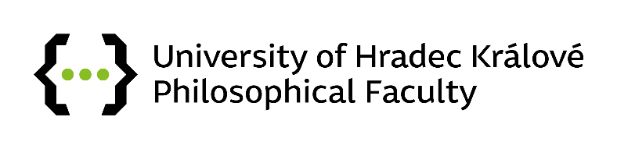 Appendix no. 1: Foreign Mobility Scholarship ApplicationFirst name:Family name:Date of birth:Field and programme of study:Degree (delete as appropriate): Bachelor/Master/PostgraduateThe account number to which the scholarship is to be sent (including the bank code):Country of stay:Institution:Address of the institution:Contact person at the institution (including email):Exact date of stay (from-to):Type of stay (study stay, working internship, research internship, summer school...):In case the mobility is supported from a different resource than FF UHK, please state the name of the programme and the amount of scholarship:Date, place, signature: The confirmation issued by the receiving foreign institution, which specifies the date of mobility and the anticipated duties of the student shall be attached to the applicationComment of the coordinator for internalisation of the particular department (student´s supervisor in case of postgraduate students):I agree with the proposed foreign stay.I disagree with the proposed foreign stay.Date, signatureComment of the Vice-Dean for International Affairs:I agree with the proposed foreign stay and I approve financing from the funds of:I disagree with the proposed foreign stay.Date, signatureInternational Office:Amount of scholarship:Date when the scholarship was sent:Signature:Appendix No. 2A: Confirmation of completing the foreign mobility – a study stayConfirmation of Study PeriodSTUDENTSENDING INSTITUTIONRECEIVING INSTITUTIONThis is to certify that the student has attended our institution from _____________ until _____________.Date: _______________________________Signed/Stamped: _____________________________Appendix No. 2B: Confirmation of completing the foreign mobility – all cases except for study staysSTUDENT MOBILITY CONFIRMATION OF STAYStudent mentioned above has accomplished student mobility at our institution under my supervision, during a period confirmed in this form.Appendix No. 3			 EVALUATION FORMThe following questionnaire has been drawn up to help evaluate the final results of mobility. General competences:Other competences and skills awarded: Strengths of intern:Areas for improvement:What do you think the student gained from the internship?Family name:First name:Sex:Date and place of birth:Country:Czech RepublicName of sending institutionUniversity of Hradec KrálovéFaculty/Department:Philosophical FacultyCountry:Name of receiving institution, Faculty/Department:NAME OF STUDENT: Sending institution: University of Hradec Králové                   Academic year:   Coordinator of the placement: Tel.: +420 493 33…….                   E-mail: ………..@uhk.czInternship period at the host institution: from: (day/month/year)  to:  (day/month/year)NAME OF THE HOST INSTITUTION: Address:  Coordinator of the placement: Tel.:                                  E-mail: ……………………………………Date of signature……………………………………...Signature……………………………………...Official stampEvaluation form key:1=unsatisfactory; 2=needs improvement; 3=satisfactory; 4=above average; 5=outstanding___ Quality of work (accurate and thorough)___ Quantity of work (met goals set by department)___ Use of time (efficient/effective use of time to complete tasks)___ Initiative (ability to work independently)___ Verbal communication skills___ Written communication skills___ Grasp of subject (understanding of applicable standards and procedures)___ Ability to apply classroom experience to real time projects___ Creativity___ Job judgement (ability to make appropriate work related decisions)___ Interpersonal relations/teamwork (effectiveness in working with peers and supervisors)___ Adaptability (ability to alter activities to accommodate change)___ Dependability: Punctuality___ Dependability: Attendance___ Problem solving/critical thinking skills……………………………………Date of signature……………………………………...Signature……………………………………...Official stamp